Research study: Educational intervention related to nursing care of Haemophilia patientsA research study is being undertaken at Royal Prince Alfred Hospital to explore and determine the effect of an educational intervention on the competence and confidence of nursing staff when caring for Haemophilia patients/clients. The research study will include participants who meet the following criteria:Current nursing AHPRA registrationWilling to consent to study participationWilling to participate and comply with study requirements The research study will not include participants who meet the following criteria:Nursing students Nurses who rate themselves as highly confident when caring for patients/clients with HaemophiliaParticipants will be asked to complete the following activities if they agree to participate: If randomised to the intervention/experimental group, you will be provided with the educational intervention via email and required to review this within 2 weeks. The educational intervention is a 30-60 min PowerPoint presentation that will contain info, graphics and visual aids relating to best-practice nursing care of patients/clients with Haemophilia. If randomised to the control group, you will not be provided with the educational intervention.All participants will be required to complete an eligibility and baseline characteristics questionnaire after providing consent. A confidence scale and competency questionnaire are required to be completed twice; once upon recruitment and again approximately 2 months later, after the intervention group has completed the educational intervention. Please review the attached Participant Information Sheet for further detailsIf you have questions about the research and would like to speak to the Principal Investigator, please contact the following person:If you have read the Participant Information Sheet and would like to enrol into the study please click on the following link or scan the QR code:                                 https://redcap.sswahs.nsw.gov.au/surveys/ (enter code: NXXAW9F3J)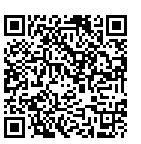 NameMiles Kenny PositionClinical Research CoordinatorDepartmentCell & Molecular Therapies, RPAHLocationRoom EDB.13A, Level 2, Building 89, RPAH, 50 Missenden Road, Camperdown, NSW, 2050, AUSTRALIATelephone(02) 9515 8453EmailMiles.Kenny@health.nsw.gov.au